From a high school teacher, coach, advisor, employer or member of your community 
(not a relative/peer)The principal goal of the Hutton Junior Fisheries Biology Program is to recruit high school students from traditionally underrepresented communities in the fisheries profession and introduce them to the field of fisheries and aquatic science. We hope the student’s experience through the Hutton Program is the catalyst that encourages them to study and ultimately pursue a career working in the field of fisheries and aquatic sciences. All high school students in the classes of 2024, 2025, and 2026, regardless of race, creed, or gender, are eligible to apply. Applicants must be 16 years of age by January 16th, 2024. The Hutton Program Review and Selection Committee asks that you answer the following questions listed below in reflection of the student you are recommending.To submit the letter of recommendation, please save this file as “ApplicantFirstInitialApplicantLastName_2024 Hutton Reference Form” and email it directly to hutton@fisheries.org with your signature for consent by January 16th, 2024. Students can also upload the recommendation directly to their application (preferred). For an applicant named Jane Doe, the file should be named “JDoe 2024 Hutton Reference Form”. *This is the only format for recommendations the Hutton Program will accept*Please provide information about the student you are recommending in regards to the questions listed below. Be descriptive as possible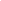 Applicant’s name: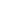 Recommender’s name: 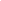 Recommender’s email: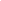 Recommender’s place of work: What is your relationship to the applicant? (Teacher, supervisor, coach, etc.)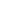 How long have you known the applicant? Please provide a timeframe (months, years, etc.)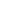 What are the applicant’s strengths? Please provide examples where you can.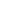 Describe the applicant’s function in group situations: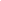 Describe the applicant’s need for supervision: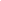 Describe the applicant’s ability to follow directions: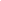 Do you recommend the applicant for the Hutton Junior Fisheries Biology Program? If yes, why do you believe they are a good candidate?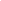 Additional Comments: 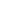 Electronic Signature from Recommender:________________________________________ Date: